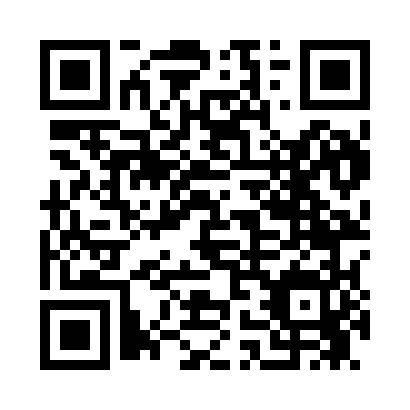 Prayer times for Weiner, Arkansas, USAMon 1 Jul 2024 - Wed 31 Jul 2024High Latitude Method: Angle Based RulePrayer Calculation Method: Islamic Society of North AmericaAsar Calculation Method: ShafiPrayer times provided by https://www.salahtimes.comDateDayFajrSunriseDhuhrAsrMaghribIsha1Mon4:255:521:084:578:239:502Tue4:265:521:084:578:239:503Wed4:265:531:084:578:239:494Thu4:275:531:084:578:239:495Fri4:285:541:084:578:239:496Sat4:285:541:094:578:229:487Sun4:295:551:094:578:229:488Mon4:305:561:094:588:229:489Tue4:315:561:094:588:229:4710Wed4:315:571:094:588:219:4611Thu4:325:571:094:588:219:4612Fri4:335:581:094:588:219:4513Sat4:345:591:094:588:209:4514Sun4:355:591:104:588:209:4415Mon4:366:001:104:588:199:4316Tue4:366:011:104:588:199:4317Wed4:376:011:104:588:189:4218Thu4:386:021:104:588:189:4119Fri4:396:031:104:588:179:4020Sat4:406:031:104:588:169:3921Sun4:416:041:104:588:169:3822Mon4:426:051:104:588:159:3823Tue4:436:051:104:588:149:3724Wed4:446:061:104:588:149:3625Thu4:456:071:104:588:139:3526Fri4:466:081:104:588:129:3427Sat4:476:081:104:578:119:3228Sun4:486:091:104:578:119:3129Mon4:496:101:104:578:109:3030Tue4:506:111:104:578:099:2931Wed4:516:111:104:578:089:28